December 20, 2017Department of Inspection for Factories and Establishments (DIFE), Ministry of Labour and EmploymentPress ReleaseDIFE gets award in E-filingMinistry of Labour & Employment on Tuesday awarded Department of Inspection for Factories and Establishments (DIFE) for being 1st in electronic filing of documents (E-filing) for the 3rd time. Ms. Afroza Khan, secretary in charge, Ministry of Labour and Employment, handed over the award to inspector general of DIFE Md. Shamsuzzaman Bhuiyan.DIFE has secured the top place for three times in one month in e-filing management among 180 government departments and organizations in the weekly ranking announced by the a2i project of Prime Minister's Office. Md. Shamsuzzaman Bhuiyan, Inspector General of DIFE, said “E-filing is being used as one of the effective tools for implementing the vision of Digital Bangladesh or Vision 2021. Through E-filing system it is easier to provide services to people quickly and transparently.”It is mentionable that, introducing e-filing system in February this year, DIFE has been doing cent percent of its activities through the system since October. As a result, DIFE secured top place on 12 & 26th November and 10th December. Photo Caption: Ms. Afroza Khan, secretary in charge, Ministry of Labour and Employment, handed over award to Md. Shamsuzzaman Bhuiyan, inspector general of DIFE.For more information: Md. Forkan Ahsan, Information and Public Relation Officer, Mobile: 01918633193 E-mail: forkanahsan@gmail.com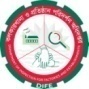 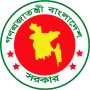 